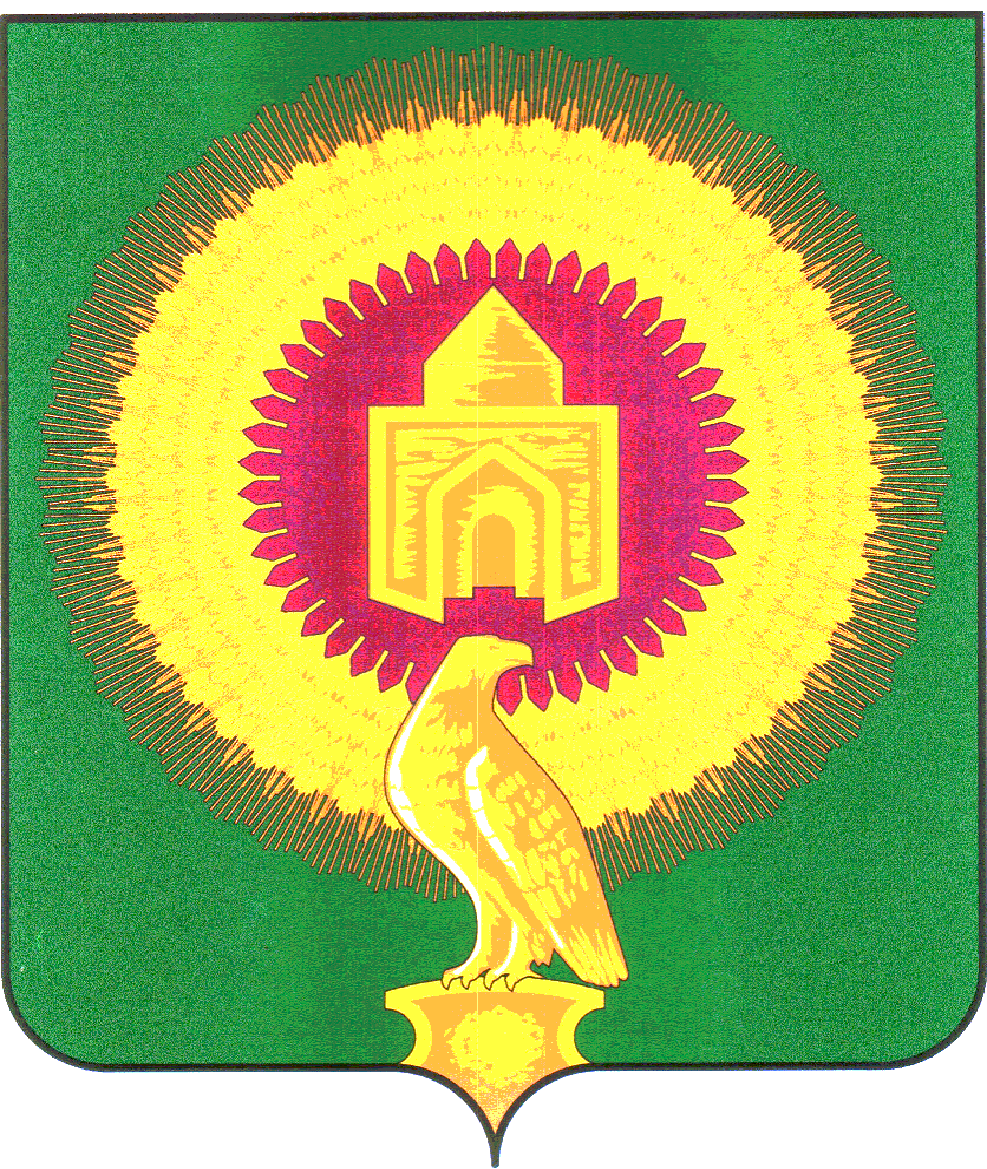 СОВЕТ ДЕПУТАТОВЛЕЙПЦИГСКОГО СЕЛЬСКОГО ПОСЕЛЕНИЯВАРНЕНСКОГО МУНИЦИПАЛЬНОГО РАЙОНАЧЕЛЯБИНСКОЙ ОБЛАСТИРЕШЕНИЕот 08 декабря 2022 года 	№ 32О внесении изменений вРешение Совета депутатовЛейпцигского сельского поселенияВарненского муниципального районаЧелябинской областиот 15.11.2022 года № 25В соответствии с частью 4 статьи 15 Федерального закона от 06.10.2003 года № 131-ФЗ «Об общих принципах организации местного самоуправления в Российской Федерации», Решения Совета депутатов Лейпцигского сельского поселения от 08.12.2022 года № 31 ««Об утверждении Положения о порядке и условиях предоставления иных межбюджетных трансфертов из бюджета Лейпцигского сельского поселения бюджету Варненского муниципального района», Устава Лейпцигского сельского поселения, Совет депутатов Лейпцигского сельского поселенияРЕШАЕТ:1. Изложить пункт 2 Решения Совета депутатов Лейпцигского сельского поселения Варненского муниципального района Челябинской области от 15.11.2022 года № 25 «О передаче части полномочий по решению вопросов местного значения Варненскому муниципальному району на 2023 год» в новой редакции:- Финансовое обеспечение полномочия, осуществляется за счёт межбюджетных трансфертов в размере 55051 (пятьдесят пять тысяч пятьдесят один) рублей 00 копеек, предусмотренных в бюджете Лейпцигского сельского поселения.2. Совету депутатов Лейпцигского сельского поселения Варненского муниципального района Челябинской области заключить соглашение с Контрольно - счетной палатой Варненского муниципального района Челябинской области о передаче части полномочий.3. Администрации Лейпцигского сельского поселения Варненского муниципального района заключить соглашение с администрацией Варненского муниципального района Челябинской области о передаче части полномочий.4. Контроль за исполнением настоящего решения возложить на главу Лейпцигского сельского поселения Э.Т.Пискунову.5. Настоящее Решение вступает в силу со дня его подписания и обнародования.Глава Лейпцигскогосельского поселения	______________	Э.Т.ПискуноваПредседатель Совета депутатов	______________	А.В.Головина